NORTH EAST MARATHON CLUB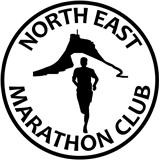 presents            The NEWCASTLE TOWN MOOR MARATHON and HALFArc permit 16/126SUNDAY 30th OCTOBER 2016.   Start 9.30am        For those who don’t mind running their marathons on a multi-lap course! Welcome to the eighth running of Newcastle upon Tyne’s marathon over a traffic-free 7 lap (marathon) or 3 lap (half) course on good footpaths through & around its historic Exhibition Park and  Town Moor.               Race Headquarters   Boathouse in Exhibition Park. Newcastle upon Tyne. NE2 4PZ.                   Registration/Number Pick Up from 8.30am                          Start & Finish in Exhibition Park Awards: Memento to all finishers.Prizes: First Male & Female. First in each 5 year Male & Female  Facilities: Limited changing & Toilet facilities Boathouse in Exhibition Park near Start.             Bags can be left in café. No secure baggage arrangements. Toilets on each lap.Drink Stations: One each lap with water & fruit juice.First Aid: Provided by Frontline MedicalCar Parking: Newcastle City Council car parks in nearby Claremont Place. Fee £3 per day on Sundays. (Strictly no parking in Exhibition Park) Entry Limit: 300.  No entries on the day. Closing Date October 23rd  Time Limit: 5hr 30mins                               Minimum Age: 17 half/20 marathonEntry Fee: £15 (NEMC members) £17 (Affiliated & BMAF), £19 (Unattached) All fees are non-refundable. Numbers are not transferable.POSTAL ENTRIES TO: 6 Hextol Gardens, Denton Burn, NE15 7UA.  Cheques payable to “North East Marathon Club”.  Enter online at https://www.sientries.co.uk/event.php?event_id=2943RACE INSTRUCTIONS: Information for Runners will be posted on www.northeastmarathonclub.co.uk    Please keep checking for updates.      - - - - - - - - - - - - - - - - - - - - - - - - - - - - - - - - - - - - - - - - - - - - - - - - - (detach and send)- - - - -           Newcastle Town Moor Marathon/half 30.10.2016 I wish to enter the half marathon/marathon eventFirst Name_______________________________    Surname__________________________________________Male/Female  _________ Date of Birth___________________________ Age on Race Day______________ Address_________________________________________________________________________________________________________________________________________________________ Post Code_________________Tel No_________________________  E mail________________________________________________________  Athletic Club_______________________________________ Athlete’s Membership No._______________                                                                                Declaration: I declare that I will abide by the race rules. I hereby agree that the organisers will not be held responsible for any accidents, injury, loss or damage that may arise before, during or after the event as a consequence of my participation. Signed______________________________Date_________________           